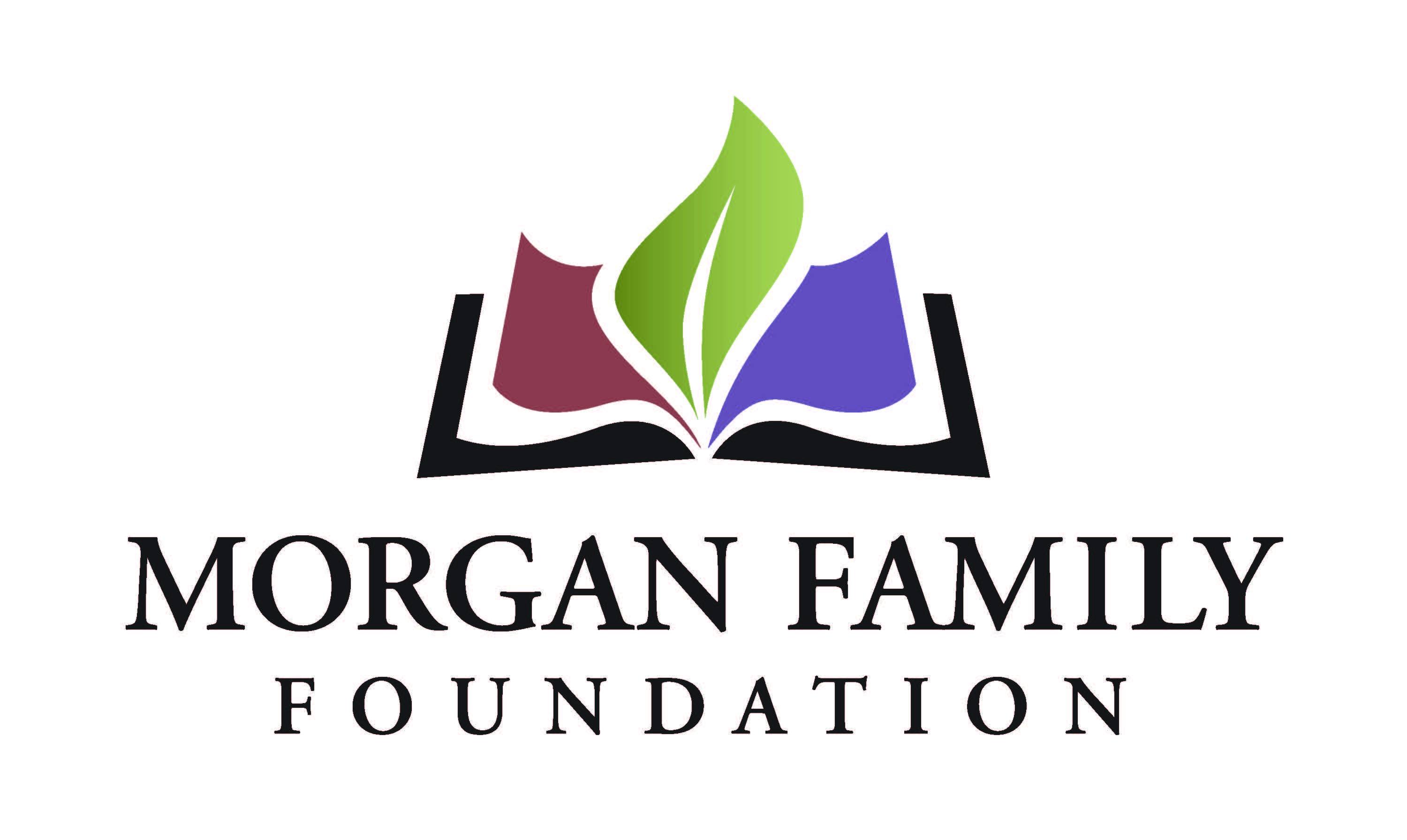 Letter of Inquiry: End of Life – Required Information for Summer/Fall 2021This document is provided for reference only.  Please do not attempt to use this as an application or Letter of Inquiry, which must be submitted online at https://morganfamilyfdn.egrant.net .The following information is required for submission of a Letter of Inquiry (LOI). [Bracketed items] are not required, but are requested/optional and may not be applicable for a particular request.  Organization InformationApplicant organization’s employer identification number (EIN)Legal name of organization[Other name, if different (DBA/Doing Business As or project name if applicant is serving as a fiscal sponsor)]Address Line 1[Address Line 2]City, State, Zip+4 (there is a look-up for +4 code within our online application system)Phone number[Fax number][Web site]Name of top (paid) staff personTitlePhoneE-mailIs this organization an IRS 501(c)(3) public charity? Yes/NoIf not a 501(c)(3), is this organization a public agency/unit of government?  Yes/No/Not ApplicablePlease give a 2-3 sentence summary of the organization’s purpose (600 Character Limit)Proposal InformationGrant/Project TitleName of contact person regarding this applicationTitlePhoneE-mailPlease give a 2-3 sentence summary of the grant purpose (1,000 Character Limit)Geographic area served classification (check all that apply):  __MN  __ OH  __Other (list)___________________________________________Briefly elaborate about the geographic area servedFunds are being requested for (check all that apply):  __General operating support  __Start-up costs  __Capital  __Project/program support  __Technical assistance  __Advocacy  __Other (list)_______Request/project start date (MM/DD/YYYY)Request/project end date (MM/DD/YYYY)BudgetDollar amount requested Total annual organization budget[For requests other than general operating support, what is the total project budget?]Proposal Summary (narrative responses required)Please summarize the need/issue/opportunity your proposal addresses and briefly describe what your proposal will do to address it. (1,500 Character Limit)What is the major goal you hope to address with this proposal? (500 Character Limit)Who will be involved? (500 Character Limit)Describe the people who will be impacted and briefly explain how they will be impacted. (500 Character Limit)How will the project be implemented? (500 Character Limit)What is your organization’s capacity to implement your proposal (volunteers, partnerships, reputation, finances, etc.)? (750 Character Limit)Please provide more detail about when the proposal will begin and end. (400 Character Limit)Use and amount of funds requested, i.e., staff costs, consultant fees, materials, etc.  Please list below and/or upload an expense budget with detail. (350 Character Limit)Please provide three specific measurable outcomes for your proposal. (500 Character Limit)Authorized by: The system will prompt the top paid staff or board chair to type their name, title, and date, certifying authorization to submit this letter of inquiry on behalf of the organization, and that, to the best of your knowledge, the information contained is true, accurate, and complete.